СОВЕТ МОГОЧИНСКОГО СЕЛЬСКОГО ПОСЕЛЕНИЯМОЛЧАНОВСКИЙ РАЙОН, ТОМСКАЯ ОБЛАСТЬРЕШЕНИЕ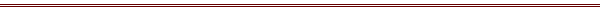 «25» марта 2024 г.					                                  № 217с. МогочиноО внесении изменений в решениеСовета Могочинского сельского поселения от 16.03.2011 № 117 «Об утверждении положения о земельном налоге»В целях приведения муниципального правового акта в соответствие с действующим законодательствомСовет Могочинского сельского поселения  РЕШИЛ:1. Внести в положение, утвержденное решением Совета Могочинского сельского поселения от 16 марта 2011 года «Об утверждении положения о земельном налоге» следующие изменения:пункт 4.1 изложить в следующей редакции: Кроме того, предоставляется льгота в виде полного освобождения от налогообложения следующим категориям налогоплательщиков:- ветеранам и инвалидам Великой Отечественной войны, а также ветеранам и инвалидам боевых действий;- физическим лицам, достигшим к началу нового налогового периода возраста 65 лет, в отношении земельных участков, предназначенных для садоводства, огородничества, животноводства, земельных участков под гаражами, земельными участками, предоставленными для ведения личного подсобного хозяйства.- учреждения, созданные муниципальными образованиями.2. Настоящее решение опубликовать и разместить на официальном сайте Могочинского сельского поселения.3. Настоящее решение вступает в силу со дня, следующего за днем официального опубликования. Распространяет свою силу действия с 1 января 2024 года.Председатель Совета Могочинского сельского поселения 	А.В. БеляевГлава Могочинского сельского поселения			     	       А.А. Такленок